Нн     [н] -     [н,] =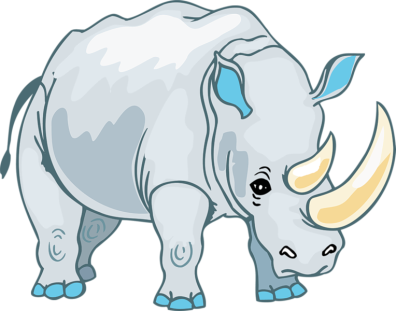 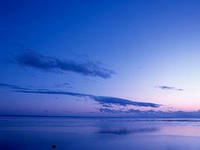 Нн Нн Нн Нн Нн Нн Нн Нн М О м А  н У о  а Н  у	ан	    на   о-на     нам	манон	    но   у-на     нум	мунун	    ну   а-но     ном	монНа, мама, .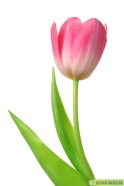 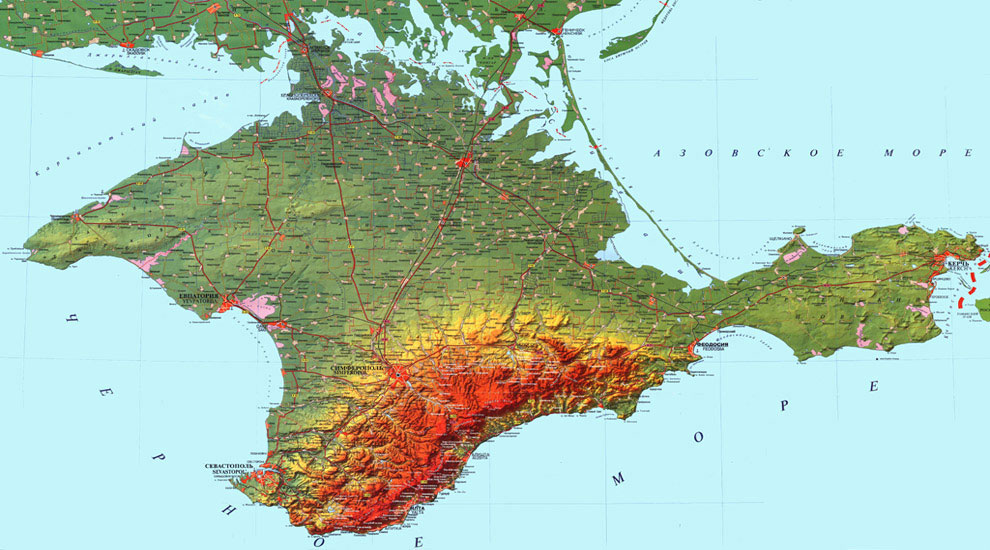 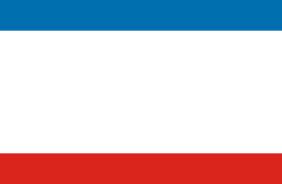 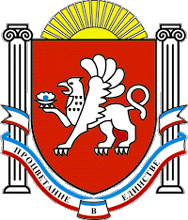 